Four class			Computer security			exam  2Q1)  Encrypt message =" enemy attack tonight", using :Columnar transposition cipher.Vigenere Cipher .                       ( key= german)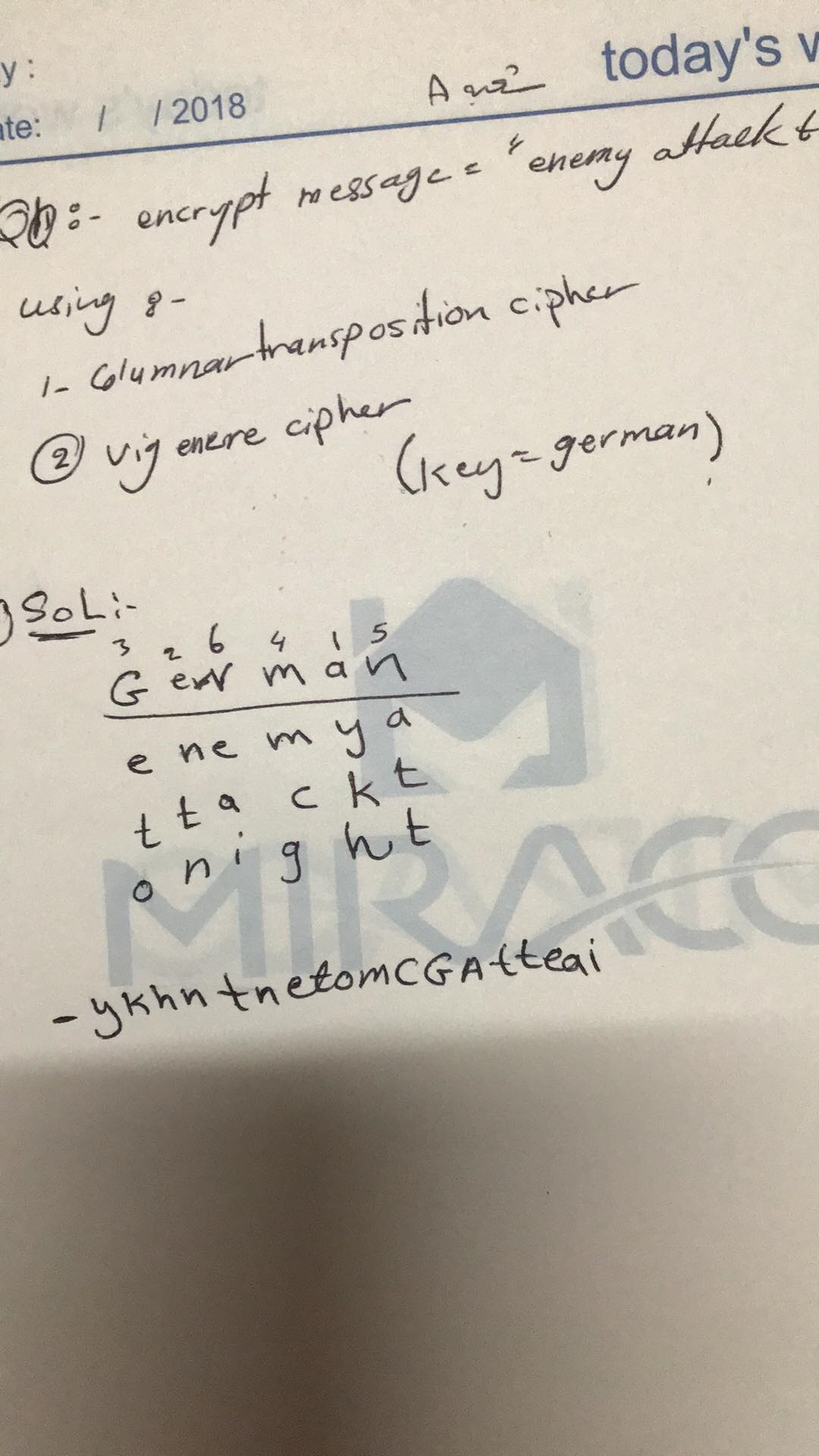 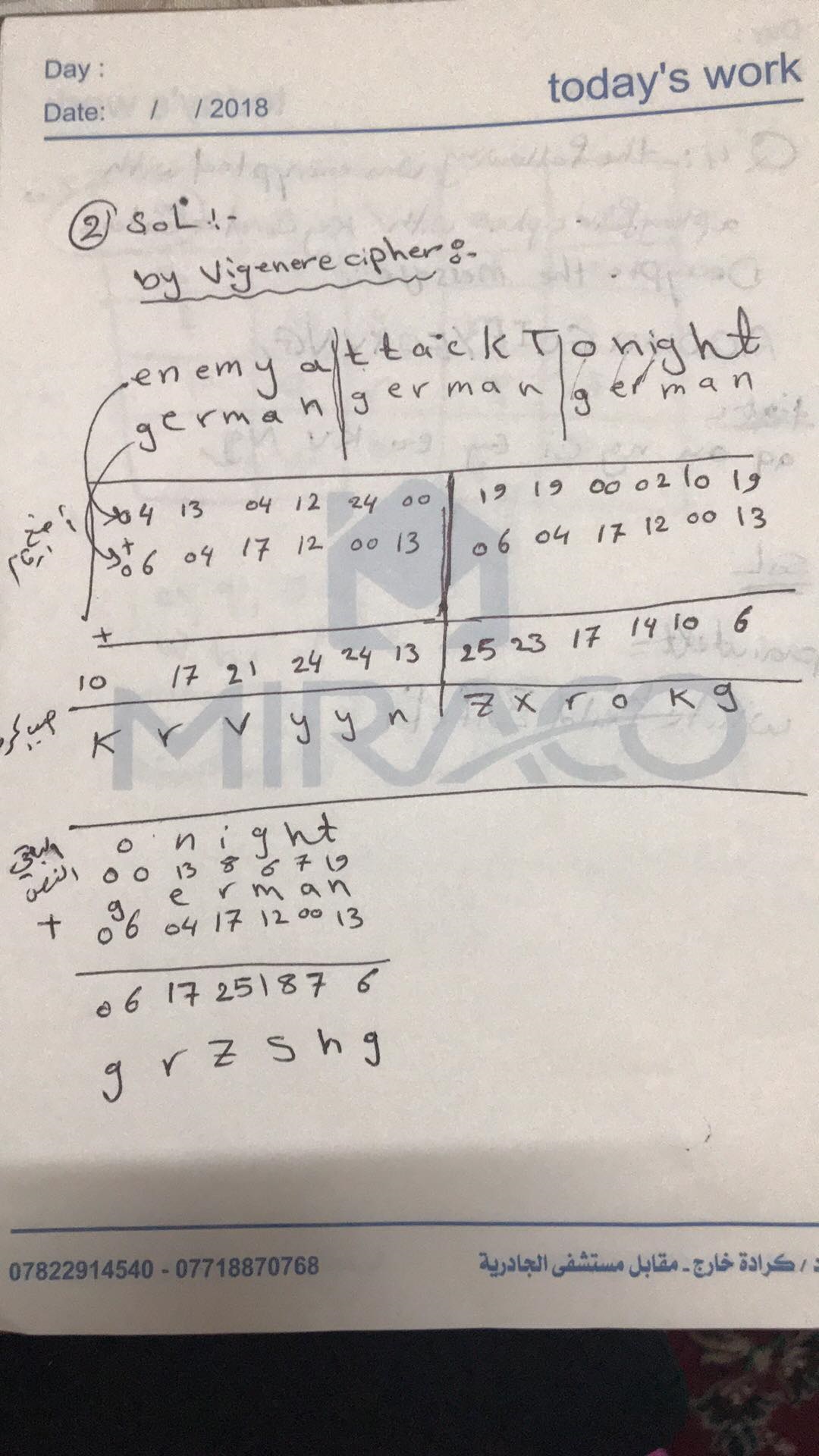 Q2) Decrypt the following message “FAXAEYMQLWXO” where it encrypts using multiplication cipher and using the encryption key 19(key-1=11).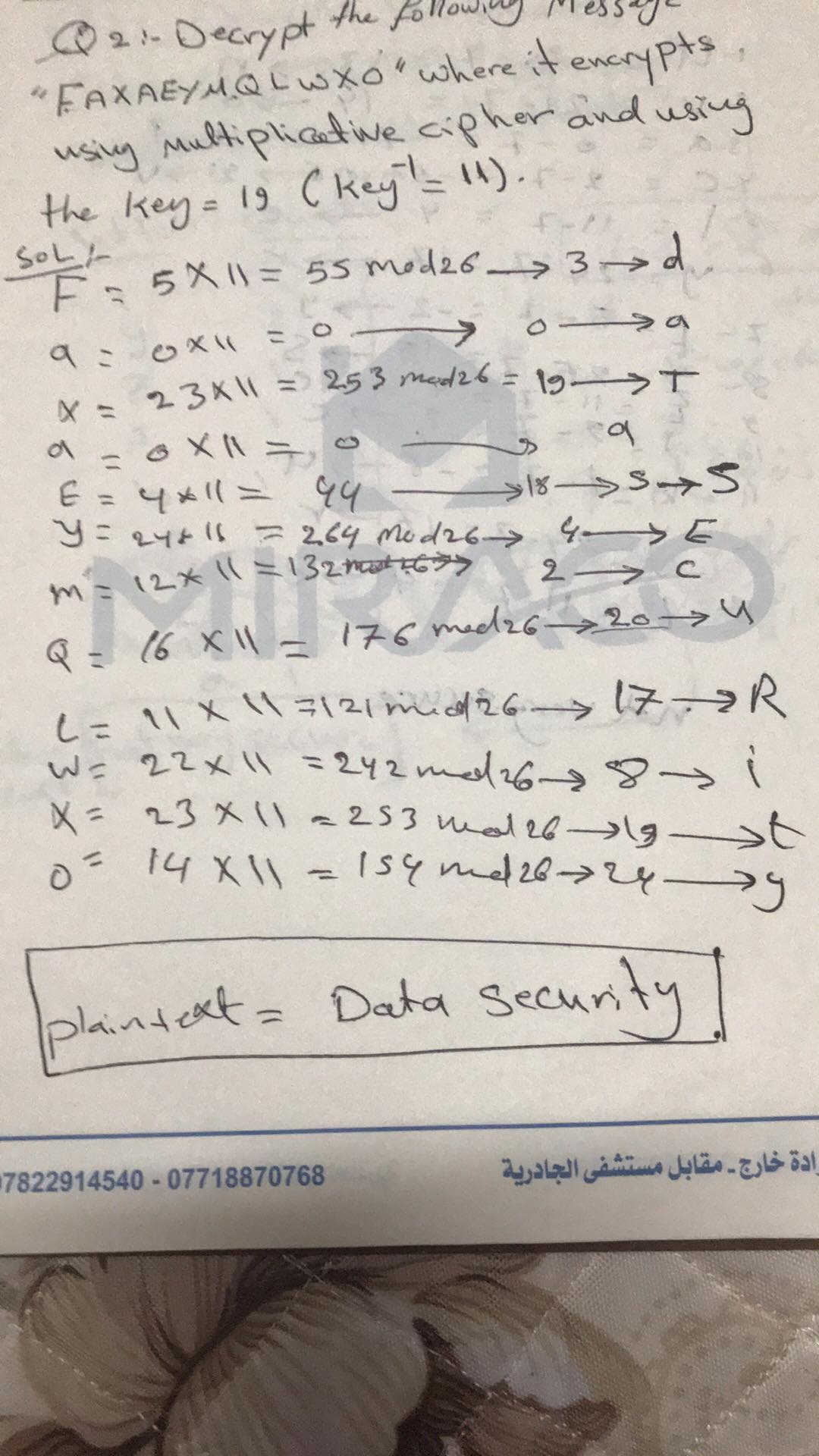 C=p*kP=c*k-1Q3/ The following was encrypted with a Playfair Cipher with keyword Galois. Decrypt the message. AQOUNGCIEYEOKVNG,BIMEHOTUEUNBCLOKIH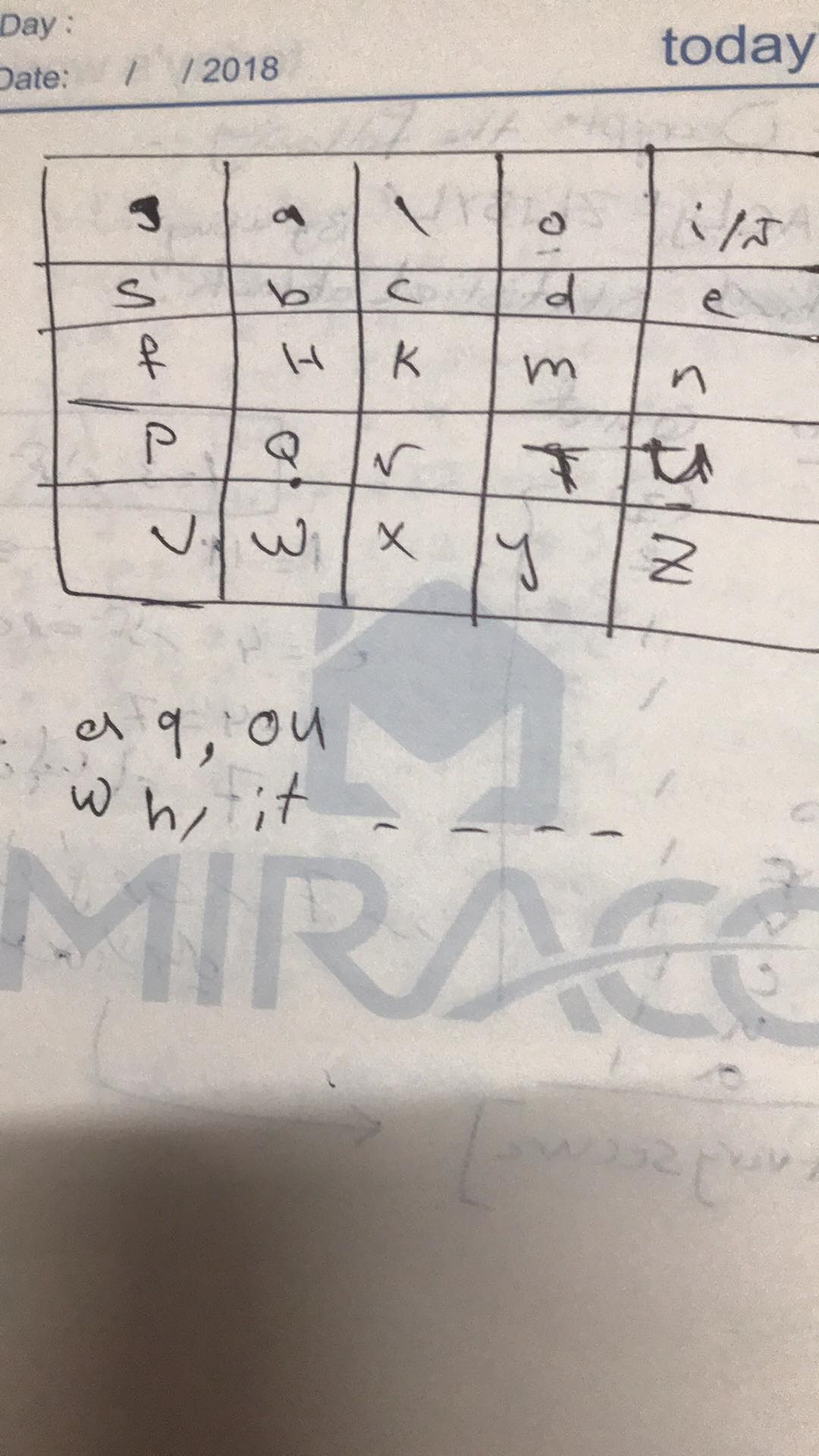 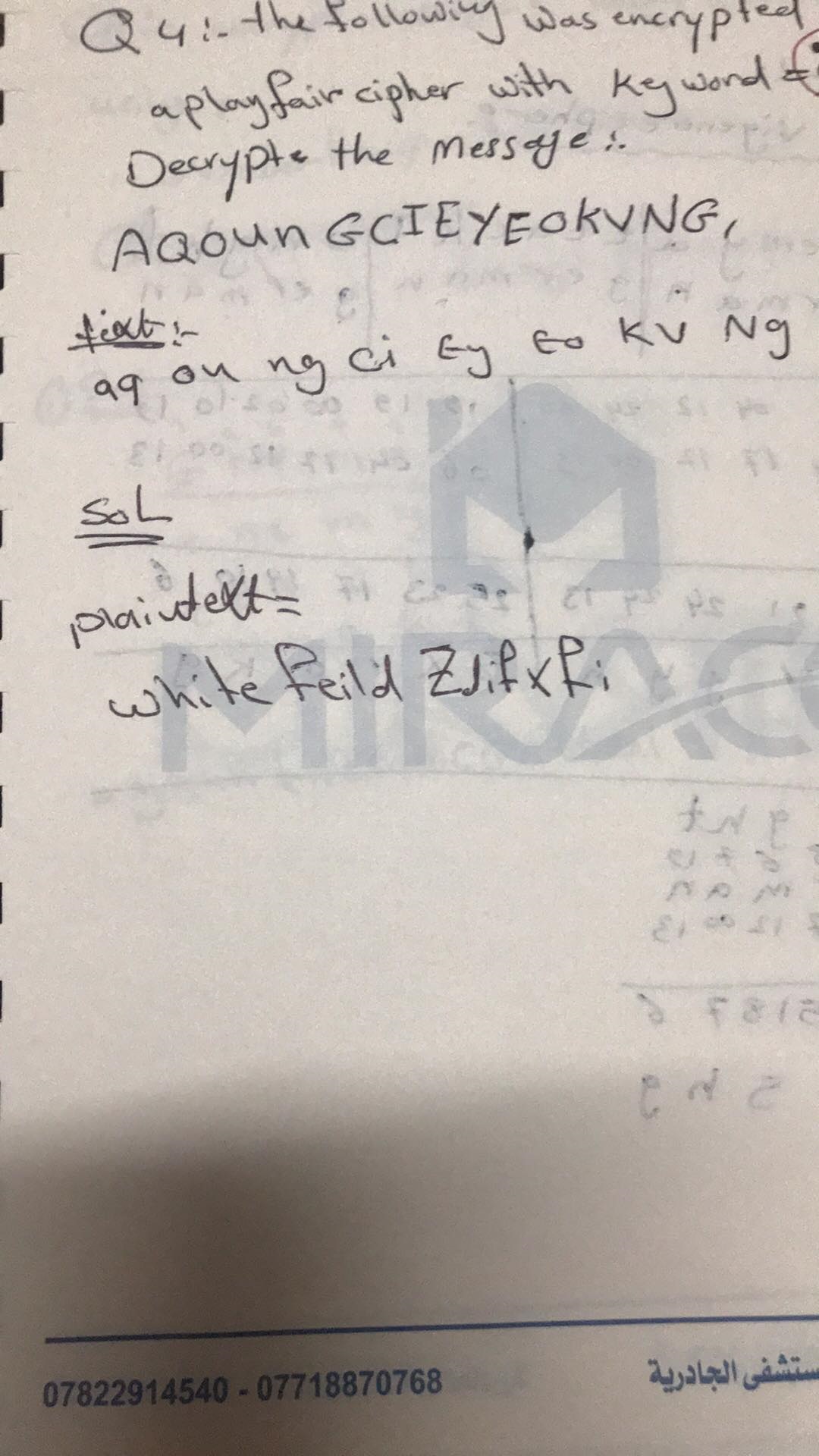 Q4/ Decrypt the following message “UVACLYFZLJBYL”. By using statistical attack?---------------------------------------------------------------------sol:-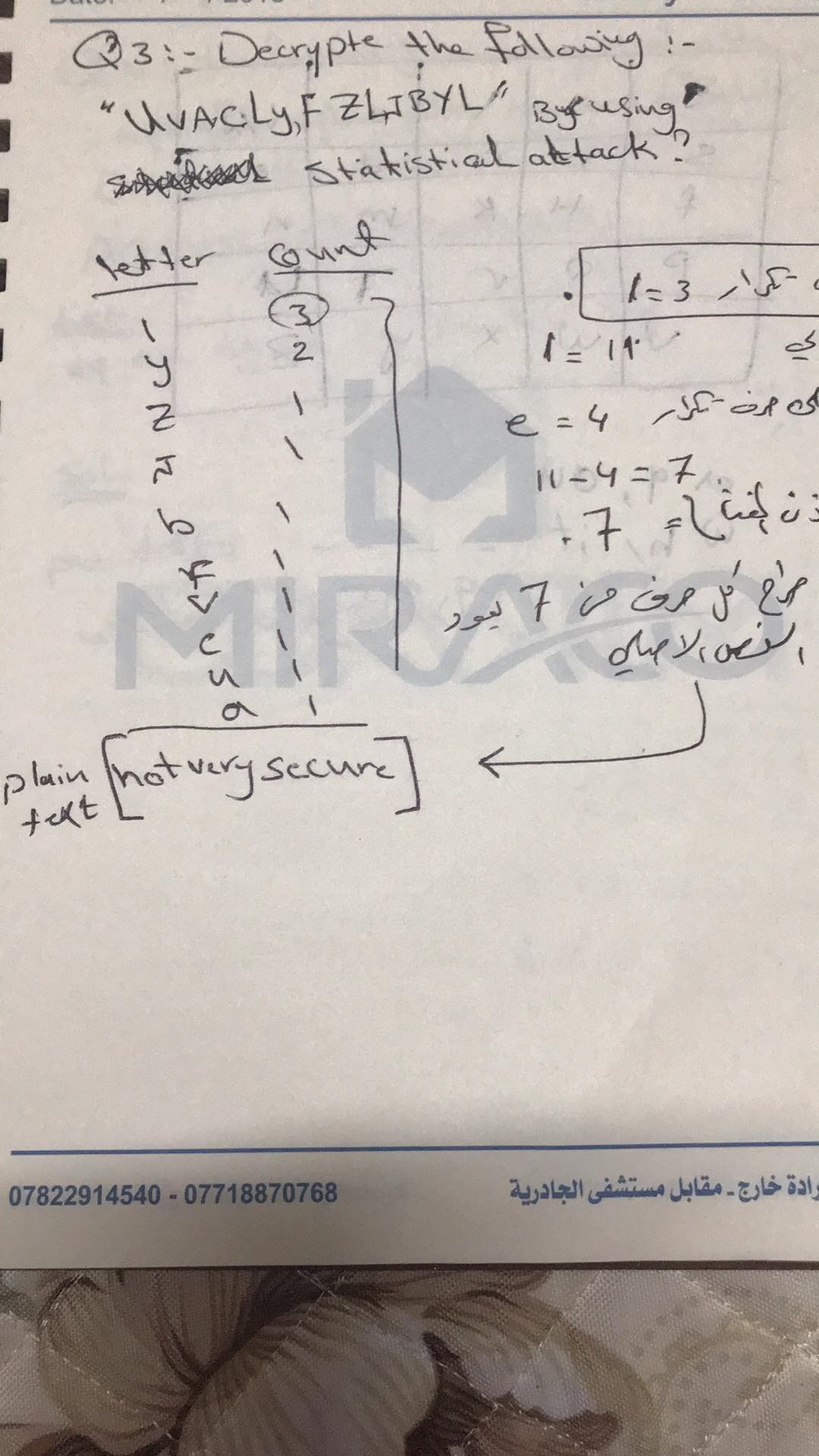 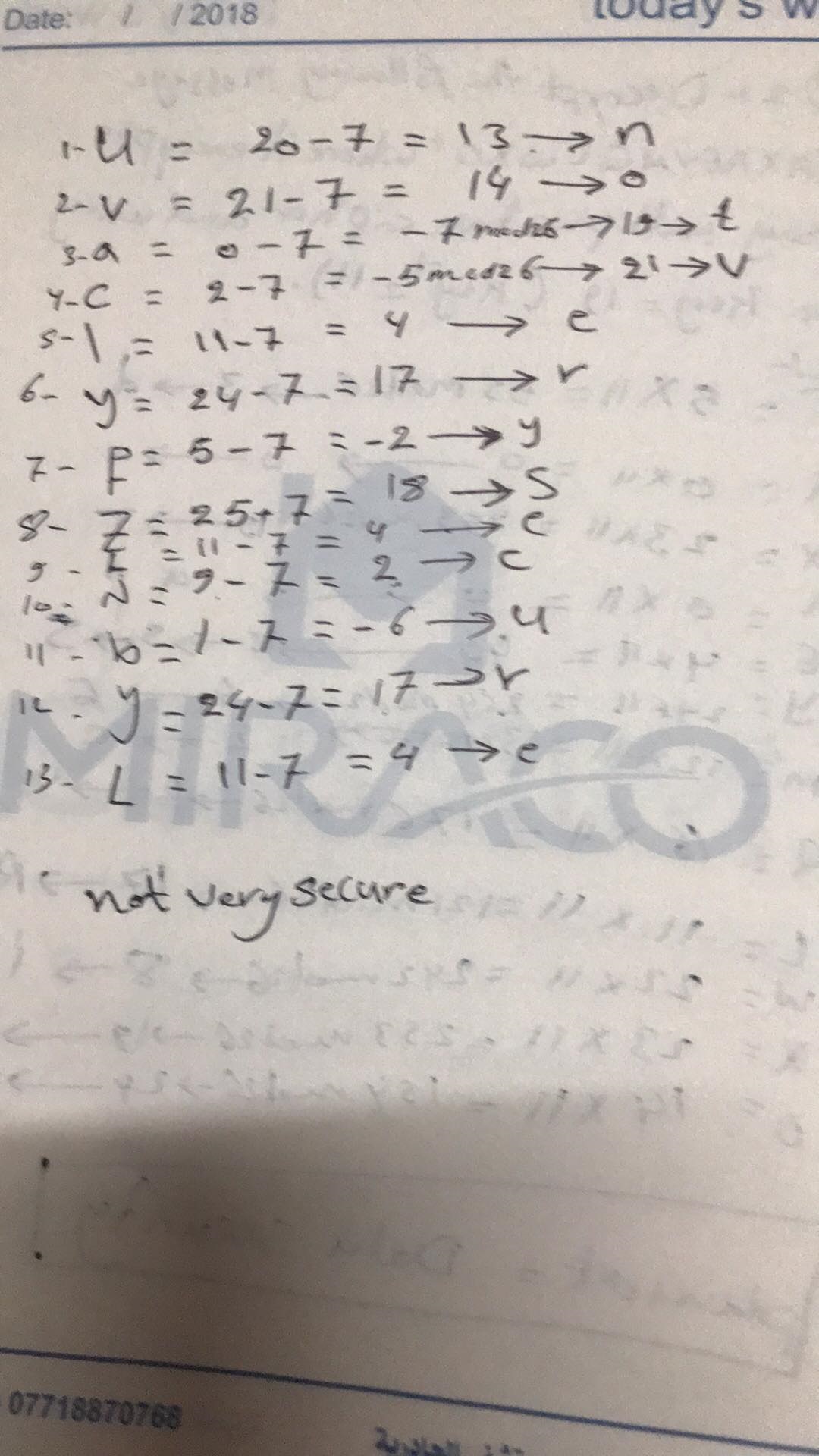 